Главе администрации МР 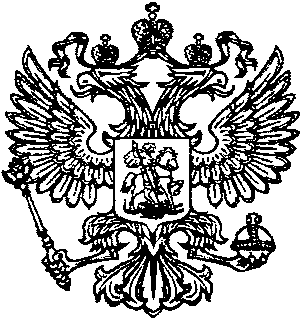 «Тляратинский район»   Раджабову Р.Г.Для опубликования на официальном сайте администрации МР «Тляратинский район»  в рубрике «Прокуратура разъясняет»  направляется статья. Инвалидам для получения пособий с 01.07.2020 не придется представлять справку об установлении инвалидности.Постановлением Правительства РФ от 10.02.2020 № 114 «О внесении изменений в некоторые акты Правительства Российской Федерации в части предоставления сведений об инвалидности и признании утратившими силу некоторых актов Правительства Российской Федерации» устанавливается, что инвалидам для получения пособий не придется представлять справку об установлении инвалидности.Справка об установлении инвалидности и другие необходимые для предоставления соответствующей государственной услуги документы будут запрашиваться уполномоченными органами в порядке межведомственного электронного взаимодействия и из ФГИС «Федеральный реестр инвалидов».Соответствующие изменения начнут действовать с 01 июля 2020 года.Прокурор района                                                                                     О.Р. Рамазанов